宿州市市场监督管理局办公室宿市监办函〔2020〕138号关于命名安徽省鑫满食品有限公司等十四家食品生产企业为宿州市“信得过产品”企业的通知各县（区）市场监督管理局，市局各园区分局：为加强食品行业诚信体系建设，引入社会各界力量参与食品安全监管，督促引导企业自觉落实质量安全主体责任,根据《宿州市“诚信建设万里行”主题宣传活动实施方案》、《宿州市市场监管局2020年“诚信建设万里行”主题宣传活动实施方案》要求，通过征求社会各界意见、向社会公示等方式，对申报企业进行综合评定，确定安徽省鑫满食品有限公司等十四家食品生产企业为宿州市“信得过产品”企业（名单附后，排名不分先后）。希望获得“信得过产品”企业再接再厉，再创佳绩。同时号召全市食品生产企业要强化内部管理、诚实守信经营，切实提高企业食品安全水平，为我市文明城市创建和食品产业发展作出更大的贡献。附件：宿州市“信得过产品”企业名单宿州市市场监督管理局办公室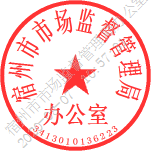 2020年8月6日附件宿州市“信得过产品”企业名单（排名不分先后）宿州市皖神面制品有限公司安徽省东方面粉有限责任公司宿州市徽香源食品有限公司宿州正新食品有限公司安徽荷金来农业发展股份有限公司安徽达园粮油有限公司安徽省泗县瑞丰面粉有限公司安徽泗州面粉有限公司安徽金鸽面业股份有限公司安徽品青食品工业有限公司安徽省鑫满食品有限公司安徽梨多宝生物科技有限公司砀山圣沣食品有限公司砀山县德高食品有限公司